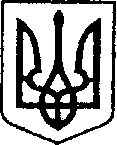 УКРАЇНАЧЕРНІГІВСЬКА ОБЛАСТЬН І Ж И Н С Ь К А    М І С Ь К А    Р А Д А25 сесія VIII скликанняР І Ш Е Н Н ЯВід  11 жовтня 2022 р.                   м. Ніжин	                             №17-25/2022 Про передачу на балансовий облік майна Відповідно до статей 25, 26, 42, 59, 61, 73 Закону України «Про місцеве самоврядування в Україні», Регламенту Ніжинської міської ради Чернігівської області, затвердженого рішенням Ніжинської міської ради від 27 листопада 2020 року № 3-2/2020 (зі змінами), рішення Ніжинської міської ради від 03 травня 2017 року  № 49-23/2017 «Про затвердження Положення про порядок закріплення майна, що є комунальною власністю територіальної громади міста Ніжина, за підприємствами, установами,  організаціями на правах господарського відання або оперативного управління та типових договорів»,  Ніжинська міська рада вирішила:     1. Зняти з балансового обліку виконавчого комітету Ніжинської міської ради Чернігівської області та безоплатно передати майно на балансовий облік  наступним органам місцевого самоврядування, які представляють інтереси громад-партнерів з реалізації спільного проекту «Створення туристичного кластеру “Місцями козацької сили”»: 2. Зняти з балансового обліку виконавчого комітету Ніжинської міської ради Чернігівської області та безоплатно передати майно на балансовий облік  комунальному підприємству «Виробниче управління комунального господарства»:3. Виконавчому комітету Ніжинської міської ради, комунальному підприємству «Виробниче управління комунального господарства», Козелецькій селищній раді, Батуринській міській раді, Сухополов’янській сільській раді, Парафіївській селищній раді здійснити процедуру приймання-передачі зазначеного майна відповідно до вимог чинного законодавства України.4. Начальнику відділу економіки та інвестиційної діяльності (Тетяні Гавриш) забезпечити оприлюднення даного рішення на офіційному сайті Ніжинської  міської ради.5. Організацію виконання даного рішення покласти на першого заступника міського голови з питань діяльності виконавчих органів ради  Федора Вовченка.            6. Контроль за виконанням даного рішення покласти на постійну комісію міської ради з питань соціально-економічного розвитку, підприємництва, інвестиційної діяльності, бюджету та фінансів  (голова комісії – Мамедов В.Х.).Міський голова							Олександр КОДОЛАВізують:Начальник відділу економікита інвестиційної діяльності                                                       Тетяна ГАВРИШНачальник відділу бухгалтерського обліку апарату виконавчого комітету Ніжинської міської ради —головний бухгалтер						     Наталія ЄФІМЕНКОСекретар міської ради							Юрій ХОМЕНКОПерший заступник міського голови з питаньдіяльності виконавчих органів ради			        Федір ВОВЧЕНКОНачальник відділу юридично-кадрового забезпечення					  В’ячеслав ЛЕГАГолова постійної комісіїміської ради  з питань соціально-економічного розвитку, підприємництва, інвестиційної діяльності, бюджету та фінансів      		                              Володимир МАМЕДОВГолова постійної комісії міської ради зпитань регламенту, законності, охорониправ і свобод громадян, запобігання корупції,адміністративного-територіального устрою,депутатської діяльності та етики				        Валерій САЛОГУБПОЯСНЮВАЛЬНА ЗАПИСКАдо проекту рішення«Про передачу на балансовий облік майна»1. Проект рішення про передачу на баланс індивідуально визначеного майна, що знімається з балансу виконавчого комітету Ніжинської міської ради та передається на баланс Козелецької селищної ради, Батуринської міської ради, Сухополовя’нської сільської ради, Парафіївської селищної ради, а також КП «Виробниче управління комунального господарства» м. Ніжина не передбачає збільшення обсягу фінансування на 2022 рік. Інформаційні вказівники (1450*1149*46) були закуплені коштом програми «Децентралізація приносить кращі результати та ефективність» (DOBRE). 2. Проект рішення підготовлений у відповідності до ст. 26, 42, 59, 61, 73 Закону України «Про місцеве самоврядування в Україні», ст. 89, 91 Бюджетного кодексу України, керуючись Регламентом Ніжинської міської ради VІІI скликання затвердженого рішенням Ніжинської міської ради від 27.11.2020 року №3-2/2020.3. Передається на баланс Козелецької селищної ради, Батуринської міської ради, Сухополов’янської сільської ради, Парафіївської селищної ради, а також КП «Виробниче управління комунального господарства» м. Ніжина.Начальник відділу економікита інвестиційної діяльності                                                       Тетяна ГАВРИШ№з/пІнв. №Найменування майнаРік випускуК-тьОдиниця виміруЦіна,грн.ОМССума,грн.1Інформаційний вказівник (1450*1149*46)20221шт.25000.00Козелецька селищна рада25000.002Інформаційний вказівник (1450*1149*46)20221шт.25000.00Батуринська міська рада25000.003Інформаційний вказівник (1450*1149*46)20221шт.25000.00Сухополов’ян ська сільська рада25000.004Інформаційний вказівник (1450*1149*46)20221шт.25000.00Парафіївська селищна рада25000.00Всього4 шт.25000.00100,000.00№з/пІнв. №Найменування майнаРік випускуК-тьОдиниця виміруЦіна,грн.Сума,грн.1Інформаційний вказівник (1450*1149*46)20221шт.25000.0025000.00Всього1шт.25000.0025000.00